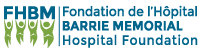 Liste des donateurs / Donors List2019 de l’Hôpital Barrie Memorial aimerait remercier les donateurs suivants :The Barrie Memorial Foundation acknowledges with much appreciation:Dons reçus de / Donations received from:Alida O’ConnorAndré ColpronArnold F. GoodfellowCarolyn FreemanClaire LecoursClub Holstein Huntingdon-Ormstown-BeauharnoisDiane CouvretteEila TallonErnie NashEstelita De GuzmanFrancine DesgroseilliersFrancine OuimetGaston PaquinGerard QuevillonGordon PetrieGrégoire MartinIsabelle ValiquetteJacqueline PoissantJean-Paul FoucaultJean-Paul GendronJohn BernertJohn HortopKen TolhurstLawrence BergevinLise BlackLouise BoutinLynda PlanteMae DuhemeMadeleine Himbeault GreigMarc MimeaultMarcel BeaulieuMarie Paule GendronManuel RadbordMargaret LaurinMarguerite Amyot MelocheNormand DaoustNormand MelochePaul BrossoitRéal LussierRita HamiltonRobert ButtarsRoland PilonRoméo DaoustSerge Prud’hommeSharon Degaspé PowerSylvia DandurandYvon BenoitEn mémoire de  / In memory of:                   Dons reçus de / Donations received from:Claudette Levy				Association des pompiers St-ChrysostomeJohn Paquette					Anne Paquette						Restaurant La RoukyneLeif Jacobsen					Cathy DohertyM. Bergevin					Association Retraite AlcanRon Wheatley					Manuel RadbordRoy Leslie					Cynthia LeslieRéal Dandurand					La Famille DandurandJacques Dandurand				La Famille Dandurand	Herbert Pringle					Marlene KellyMichèle Lecompte				Jean-Paul LalibertéLois Waddell					John and Linda LowdenGreg Geukjian					Alana FernsMalcolm Reddick				Georgette et Gérard Faubert						Ronald Laberge						Manon et Jean-Pierre Parent						Michel et Linda Parent						Lisa Mitchell						Connie Dezanger						Linda and Ian McCreath						Veritiv Canada Inc						Fonderie Générale du Canada						Ronna Reddick						Francine Lafleur						Shirley Reddick						Loiselle Inc.						Gerald Cavanagh						Allana McArthur						Lynn Robb ParentGervais Dionne					Grand Séminaire de Rimouski						Denise St-Pierre						Jacques Rioux						Benoit Dubé et Céline Ouellet						Oscar et Gisèle Brunet						Anicette Dionne						Chantal Dionne						Lawrence Bergevin						Gerald RielSimonne Patenaude				Francine Bouchard						Mario Lefort						Jean-Guy St-GermainMuriel Fournier Hurteau			Marie CarrièreJean-Guy Bayard				Marie CarrièreLaura Stacey Brown				Lynn Parent Robb